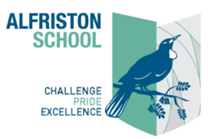 OUT OF ZONE APPLICATION FOR BALLOT 2019(for the 2020 School Year)*This application does not guarantee that the Alfriston School Board of Trustees will actually hold a ballot for the 2020 year, as the school may have an increased uptake of in-zone students. The Alfriston School Board of Trustees may also hold another ballot for the 2019 school year. This application form may be valid for 2019 and 2020 school year, should the wait list not apply.Please tick which priority you are applying under:                      Ballot Date:  22 Oct 2019 (Sibling is a brother or sister. A cousin or friend is not a sibling)Child’s details:                                                    School Donation is $295 per annum per child.           “Payment method” to be used:    In-full / By Term / MonthlyParent/Caregivers contact details: Please print clearly or we may not be able to get hold of you. Submissions that are falsified will be withdrawn from Ballot as per Ministry of Education Guidelines. Incomplete or eligible forms will not be considered valid and disregarded.  PRIORITY ONE:      Not Applicable         PRIORITY FOUR: Children of former students  PRIORITY TWO:     Siblings of current students   PRIORITY FIVE:  Children of BOT employees                PRIORITY THREE:  Siblings of former students   PRIORITY SIX:    All other applicantsFirst NameLast NameHome AddressSuburb & Postcode DOBMale / FemaleResidency NZ Resident / Visa / PermitNationalityYear Level currently/ New Entrant (NE) Last School / PreschoolDoes your child require extra support for learning or behaviour  e.g. ORRS funded Other siblings that may wish to attend Alfriston School now or in the futureName:                                                   DOB:Name:                                                   DOB:First NameLast NamePhoneMobileEmailWork Ph.Relationship to childDoes the child reside with you?Street AddressSuburbSignature of Parent/CaregiverEstimated Deadline for Submission12pm Tuesday 15th October 2019